МИНИСТЕРСТВО ИНФОРМАЦИОННЫХ И СОЦИАЛЬНЫХ КОММУНИКАЦИЙМОСКОВСКОЙ ОБЛАСТИРАСПОРЯЖЕНИЕот 21 апреля 2023 г. N 27Р-18О ПРОВЕДЕНИИ ОТКРЫТОГО КОНКУРСНОГО ОТБОРА В МОСКОВСКОЙОБЛАСТИ В РАМКАХ ВСЕРОССИЙСКОГО КОНКУРСА ЛУЧШИХ РЕГИОНАЛЬНЫХПРАКТИК ПОДДЕРЖКИ ДОБРОВОЛЬЧЕСТВА (ВОЛОНТЕРСТВА)"РЕГИОН ДОБРЫХ ДЕЛ" 2023 ГОДАВ целях реализации федерального проекта "Социальная активность" национального проекта "Образование", утвержденного президиумом Совета при Президенте Российской Федерации по стратегическому развитию и национальным проектам от 24.12.2018, и в соответствии с приказом Федерального агентства по делам молодежи от 05.04.2023 N 115 "О проведении Всероссийского конкурса лучших региональных практик поддержки добровольчества (волонтерства) "Регион добрых дел" 2023 года":1. Организовать и провести открытый конкурсный отбор в Московской области в рамках Всероссийского конкурса лучших региональных практик поддержки добровольчества (волонтерства) "Регион добрых дел" 2023 года (далее - Конкурс).2. Утвердить прилагаемое Положение о проведении Конкурса.3. Управлению общественных связей и социальных коммуникаций Министерства информационных и социальных коммуникаций Московской области (далее - МИСК Московской области) обеспечить организацию и проведение Конкурса, а также направление заявки от Московской области для участия во Всероссийском конкурсе лучших региональных практик поддержки добровольчества (волонтерства) "Регион добрых дел" 2023 года.4. Отделу правового обеспечения управления правового и организационного обеспечения МИСК Московской области:1) направить копию настоящего распоряжения в течение 5 (пяти) рабочих дней со дня его регистрации в Прокуратуру Московской области;2) направить копию настоящего распоряжения в течение 7 (семи) дней после его первого официального опубликования, а также сведения об источниках его официального опубликования в Управление Министерства юстиции Российской Федерации по Московской области в электронном виде посредством межведомственной системы электронного документооборота Московской области для включения в федеральный регистр нормативных правовых актов субъектов Российской Федерации.5. Управлению координации деятельности СМИ МИСК Московской области в трехдневный срок со дня принятия настоящего распоряжения обеспечить его официальное опубликование путем размещения (опубликования) на Интернет-портале Правительства Московской области и на официальном сайте Министерства информационных и социальных коммуникаций Московской области.6. Настоящее распоряжение вступает в силу со дня его подписания.7. Контроль за выполнением настоящего распоряжения оставляю за собой.Министр информационныхи социальных коммуникацийМосковской областиК.Г. ШвелидзеУтвержденораспоряжением Министерстваинформационных и социальныхкоммуникаций Московской областиот 21 апреля 2023 г. N 27Р-18ПОЛОЖЕНИЕО ПРОВЕДЕНИИ ОТКРЫТОГО КОНКУРСНОГО ОТБОРА В МОСКОВСКОЙОБЛАСТИ В РАМКАХ ВСЕРОССИЙСКОГО КОНКУРСА ЛУЧШИХ РЕГИОНАЛЬНЫХПРАКТИК ПОДДЕРЖКИ ДОБРОВОЛЬЧЕСТВА (ВОЛОНТЕРСТВА) "РЕГИОНДОБРЫХ ДЕЛ" 2023 ГОДАI. Общие положения1. Настоящее Положение определяет цели, задачи, порядок проведения и условия участия в открытом конкурсном отборе в Московской области в рамках Всероссийского конкурса лучших региональных практик поддержки добровольчества (волонтерства) "Регион добрых дел" 2023 года (далее - Конкурс). Конкурс проводится на территории Московской области в рамках подготовки заявки от Московской области на участие во Всероссийском конкурсе лучших региональных практик поддержки добровольчества (волонтерства) "Регион добрых дел" 2023 года (далее - Конкурс РДД), организатором которого является Федеральное агентство по делам молодежи.2. Организатором и оператором Конкурса на территории Московской области является Министерство информационных и социальных коммуникаций Московской области (далее - МИСК Московской области).II. Цели и задачи Конкурса3. Цель Конкурса - создание условий для устойчивого развития добровольческих (волонтерских) инициатив на территории Московской области, повышающих качество жизни людей и способствующих росту числа граждан, вовлеченных в добровольческую (волонтерскую) деятельность.4. Задачи Конкурса:- выявление, поддержка и тиражирование наиболее значимых, перспективных, системных проектов содействия развитию и распространению добровольчества (волонтерства) на территории Московской области;- поддержка деятельности существующих и создание условий для возникновения новых добровольческих (волонтерских) организаций и инициатив, повышение престижа добровольчества (волонтерства) в обществе на территории Московской области;- расширение масштабов межсекторного взаимодействия в сфере добровольчества (волонтерства), включая взаимодействие добровольческих (волонтерских) организаций с другими организациями некоммерческого сектора, бизнесом, органами государственной власти Московской области и органами местного самоуправления муниципальных образований Московской области, государственными и муниципальными учреждениями, средствами массовой информации, международными, религиозными и другими заинтересованными организациями Московской области;- увеличение численности граждан, вовлеченных в добровольческую (волонтерскую) деятельность на территории Московской области;- организация образовательной и просветительской деятельности в сфере добровольчества (волонтерства) на территории Московской области.III. Направления поддержки5. Для участия в Конкурсе проекты представляются в рамках следующих направлений поддержки:- школьное добровольчество (волонтерство) - содействие вовлечению обучающихся общеобразовательных организаций в добровольческую (волонтерскую) деятельность;- студенческое добровольчество (волонтерство) - повышение общественной активности обучающихся профессиональных образовательных организаций и образовательных организаций высшего образования путем вовлечения их в добровольческую (волонтерскую) деятельность;- добровольчество (волонтерство) трудоспособного населения - продвижение добровольчества (волонтерства) среди населения трудоспособного возраста, в том числе развитие семейного добровольчества (волонтерства), корпоративного добровольчества (волонтерства) (добровольной (волонтерской) деятельности работников на благо общества при поддержке и поощрении со стороны компании/организации);- "серебряное" добровольчество (волонтерство) - обеспечение самореализации граждан старшего поколения (в возрасте от 55 лет и старше) через добровольческую (волонтерскую) деятельность.В каждом из направлений могут быть представлены проекты, направленные на поддержку отдельных направлений добровольческой (волонтерской) деятельности, включая международные добровольческие (волонтерские) мероприятия, разработку и внедрение программ по поддержке добровольчества (волонтерства) в сфере здравоохранения, образования, культуры, социальной поддержки и социального обслуживания населения, охраны природы, предупреждения и ликвидации последствий чрезвычайных ситуаций, физической культуры и спорта, гражданско-патриотического воспитания, формирования комфортной городской среды, инклюзивного добровольчества (волонтерства), добровольческой (волонтерской) деятельности в сфере содействия органам внутренних дел, добровольчества (волонтерства) крупных событий.IV. Участники Конкурса6. В Конкурсе могут принимать участие:- зарегистрированные некоммерческие неправительственные организации, одним из направлений деятельности которых является содействие в вопросах развития добровольчества (волонтерства);- государственные и муниципальные учреждения Московской области.7. В Конкурсе не могут принимать участие:- политические партии и движения;- органы государственной и муниципальной власти;- коммерческие организации;- инициативные группы граждан.V. География и срок проведения Конкурса8. Конкурс проводится на территории Московской области в период с 21 апреля по 11 мая 2023 года включительно.VI. Порядок проведения Конкурса9. Заявки, подготовленные в соответствии с требованиями настоящего Положения, предоставляются заявителем в информационно-телекоммуникационной сети Интернет на сайте: www.volontermo.ru с пометкой "На Конкурс" (далее - информационный ресурс).10. Заявки, поданные позже срока подачи заявок, указанного в пункте 8 настоящего Положения и не соответствующие общим требованиям к заявкам Конкурса, указанным в пункте 20 настоящего Положения, к участию в Конкурсе не допускаются.11. Консультации по написанию заявки на Конкурс проводятся по телефону: 8-498-602-09-02 (доб. 4-09-08) и на информационном ресурсе.VII. Этапы проведения Конкурса12. Конкурс проводится в пять этапов:1 этап: в период с 21 апреля по 2 мая 2023 года включительно - подача заявок на Конкурс;2 этап: в период с 3 по 4 мая 2023 года включительно - первичное рассмотрение МИСК Московской области поступивших заявок на соответствие требованиям порядка подачи заявок Конкурса и общим требованиям к заявкам на участие в Конкурсе, предусмотренным разделом IX настоящего Положения;3 этап: в период с 5 по 10 мая 2023 года включительно - заочный этап оценки заявок экспертами Конкурса;4 этап: 11 мая 2023 года - очный этап оценки заявок и подведение итогов Конкурса экспертной комиссией;5 этап: 11 мая 2023 года - объявление МИСК Московской области победителей Конкурса.VIII. Условия финансирования Конкурса13. Максимальный размер финансирования проекта - 1500000 (один миллион пятьсот тысяч) рублей 00 копеек.14. Проекты победителей Конкурса включаются в единую региональную заявку от Московской области для участия в Конкурсе РДД (далее - Заявка). В случае победы Заявки в Конкурсе РДД победителю Конкурса предоставляется субсидия на реализацию проекта.15. Не допускается внесение в смету проекта следующих расходов:1) расходов, непосредственно не связанных с реализацией проекта;2) расходов на приобретение и аренду недвижимого имущества (включая земельные участки), за исключением арендной платы за пользование помещениями для проведения мероприятий;3) расходов на содержание арендуемых помещений, включая освещение, отопление, водоснабжение, электроснабжение, канализацию и оплату других эксплуатационных и коммунальных услуг (уборке, вывоза твердых бытовых отходов и иных), за исключением арендных платежей за помещения и оборудование, арендуемые для подготовки и (или) проведения мероприятий, а также сопутствующие расходы (включая страхование, приобретение топлива, воды, энергии всех видов, перевозку, сборку и демонтаж оборудования);4) расходов на капитальное строительство новых зданий;5) расходов на осуществление капитального ремонта уже имеющихся зданий и помещений;6) расходов на приобретение транспортных средств;7) расходов на погашение задолженности организации;8) расходов на уплату штрафов, пеней;9) расходов на оплату труда работников государственных и муниципальных органов власти, а также организаций, оплата труда которых определена выполняемым государственным заданием;10) командировочных расходов работников организаций, реализующих проект;11) представительских расходов;12) покрытие транспортных расходов для участников до места проведения федеральных и окружных мероприятий, посвященных развитию добровольческой (волонтерской) деятельности, и обратно;13) расходов на предоставление премий, благотворительные пожертвования в денежной форме;14) расходов на приобретение призов, подарков стоимостью более 3000 (трех тысяч) рублей;15) оплата организационных взносов за участие в различных мероприятиях;16) расходов на приобретение продуктов питания с целью их раздачи в виде материальной (благотворительной) помощи;17) непредвиденных расходов, а также недетализированных "прочих расходов";18) финансирование текущей деятельности отдельных организаций;19) оплата расходов, связанных с проведением ежегодных региональных мероприятий, за исключением случаев расширения (масштабирования) данных мероприятий, проводимых в целях наибольшего вовлечения граждан в добровольческую (волонтерскую) деятельность.IX. Порядок подачи и общие требования к Заявкам Конкурса16. Для участия в Конкурсе подается Заявка, оформленная в виде проекта.Под проектом в целях настоящего Положения понимается комплекс взаимосвязанных мероприятий, направленных на развитие волонтерской (добровольческой) деятельности и достижение конкретных общественно полезных результатов в рамках определенного срока и бюджета.17. Каждый участник Конкурса может представить на рассмотрение не более трех Заявок по разным направлениям поддержки Конкурса, указанным в пункте 5 настоящего Положения. Реализация проектов должна осуществляться на территории проведения Конкурса, указанной в пункте 8 настоящего Положения.18. Руководителем проекта не может являться должностное лицо государственных и муниципальных органов власти.19. К участию в Конкурсе и рассмотрению экспертами Конкурса и экспертной комиссией Конкурса допускаются Заявки, поданные в срок, обозначенный в пункте 12 настоящего Положения, соответствующие требованиям к Заявке, указанным в пункте 20 настоящего Положения.20. Заявка должна содержать:- Заявку на Конкурс, составленную в формате .doc или .docx по форме, установленной приложением 1 к настоящему Положению;- паспорт проекта в формате .doc или .docx, включая план мероприятий по реализации проекта в формате .doc или .docx, и смету проекта в формате .xlsx, составленные по форме, установленной приложением 2 к настоящему Положению;- смету проекта в формате .xlsx, составленную по форме, установленной приложением 2 к настоящему Положению.Полный объем Заявки, включающий все приложения, должен составлять не более 15 страниц, шрифт - Times New Roman, размер шрифта - не менее 14 кегля.К Заявке прикладывают:- копию свидетельства о регистрации организации-заявителя (заверенную подписью руководителя и печатью организации-заявителя (при наличии);- копию свидетельства о постановке на учет в налоговом органе юридического лица, образованного в соответствии с законодательством Российской Федерации, по месту нахождения организации-заявителя на территории Российской Федерации (заверенную подписью руководителя и печатью организации-заявителя (при наличии);- документ, подтверждающий полномочия руководителя организации-заявителя (выписку из протокола общего собрания о выборе руководителя организации-заявителя либо копию приказа о назначении руководителя на должность, либо копию доверенности, выданную на имя руководителя, заверенную подписью руководителя и печатью организации (при наличии);- согласие на обработку персональных данных;- коллективное заявление о партнерстве, в котором оговаривается цель проекта и обязанности партнеров (в тех случаях, если проект предусматривает партнерство с другими организациями или партнерство инициативной группы с организацией-заявителем);- письма поддержки, рекомендательные письма (если имеются);- другие документы, подтверждающие опыт организации-заявителя, исполнителей или значимость проекта (при наличии).21. Общественным движениям, не получившим статус юридического лица, но планирующим получение статуса на момент предоставления субсидии, необходимо приложить к Заявке:- соглашение (протокол) о создании инициативной группы и намерении получить статус юридического лица до 1 января 2024 года, а также о принятии решения об участии в Конкурсе. В протоколе указывается Ф.И.О. руководителя инициативной группы, который ставит свою подпись в Заявке на Конкурс;- копию документа, удостоверяющего личность руководителя инициативной группы (паспорт);- коллективное заявление о партнерстве, в котором оговаривается цель проекта и обязанности партнеров (в тех случаях, если проект предусматривает партнерство с другими организациями или партнерство инициативной группы с организацией-заявителем - юридическим лицом);- письма поддержки, рекомендательные письма (если имеются);- другие документы, подтверждающие опыт исполнителей или значимость проекта (при наличии).22. МИСК Московской области при необходимости может затребовать у заявителя дополнительные документы в сфере реализации проекта.23. Расходы, связанные с подготовкой и представлением Заявок, несут участники Конкурса.24. Документы, представленные на Конкурс, не рецензируются и не возвращаются.25. МИСК Московской области регистрирует Заявку в журнале учета Заявок на участие в Конкурсе и производит оценку ее соответствия требованиям Конкурса.Оценка соответствия Заявки требованиям Конкурса осуществляется рабочей группой, состав которой утверждается МИСК Московской области.X. Порядок рассмотрения Заявок26. Все Заявки, поступившие на Конкурс, оцениваются как минимум тремя независимыми экспертами, приглашенными МИСК Московской области. В качестве экспертов могут быть привлечены представители некоммерческих организаций, органов власти, бизнеса и СМИ, имеющие большой опыт в сфере социального проектирования, благотворительности и добровольчества (волонтерства).Независимые эксперты включаются в состав экспертной комиссии по оценке Заявок участников конкурсного отбора в Московской области в рамках Всероссийского конкурса лучших региональных практик поддержки добровольчества (волонтерства) "Регион добрых дел" 2023 года (далее - экспертная комиссия), состав которой утверждается МИСК Московской области, состоящей из представителей органов государственной власти Московской области и органов местного самоуправления муниципальных образований Московской области, в чью компетенцию входит социальное развитие и поддержка добровольчества (волонтерства), представителей некоммерческих неправительственных организаций; экспертов, чья профессиональная деятельность имеет отношение к развитию добровольчества (волонтерства); представителей бизнес-компаний, имеющих свои программы по поддержке добровольчества (волонтерства) или желающие поддерживать проекты, направленные на развитие добровольчества (волонтерства); представителей СМИ, заинтересованных в освещении добровольческой (волонтерской) деятельности на территории Московской области.В состав экспертной комиссии также могут входить эксперты, проводившие оценку Заявок.27. Представители некоммерческих организаций, подавших Заявку на участие в Конкурсе, к участию в экспертизе не допускаются. Все эксперты подписывают заявление об отсутствии конфликта интересов. Конфликт интересов возникает в том случае, если эксперт является сотрудником или добровольцем (волонтером) или членом коллегиального органа управления организации, которую оценивает, а также в том случае, если работниками и (или) членами органов управления организации, Заявку которой он оценивает, являются его близкие родственники и, если имеются иные обстоятельства, дающие основание полагать, что эксперт заинтересован в результатах рассмотрения Заявки.28. МИСК Московской области направляет Заявки, соответствующие требованиям Конкурса, экспертам на их электронную почту. На основании оценок, полученных от экспертов, составляется рейтинг проектов, который представляется на рассмотрение экспертной комиссии.29. Члены экспертной комиссии знакомятся с результатами экспертной оценки проектов, поступивших на Конкурс, и принимают решение коллегиально на очной встрече. Заседание экспертной комиссии считается правомочным, если на нем присутствуют не менее половины его членов. Решения принимаются простым большинством голосов.30. Члены экспертной комиссии имеют право рекомендовать участнику Конкурса внести изменения в план реализации проекта и бюджет проекта.31. По рассматриваемым проектам экспертная комиссия дает одну из следующих рекомендаций:- включить проект в региональную заявку на Всероссийский конкурс лучших региональных практик поддержки добровольчества (волонтерства) "Регион добрых дел" 2023 года;- предложить включение проекта в региональную заявку на Всероссийский конкурс лучших региональных практик поддержки добровольчества (волонтерства) "Регион добрых дел" 2023 года с учетом изменений, рекомендованных экспертной комиссией;- не рекомендовать включение проекта в региональную заявку на Всероссийский конкурс лучших региональных практик поддержки добровольчества (волонтерства) "Регион добрых дел" 2023 года.32. Итоги работы экспертной комиссии оформляются протоколом, который подписывается ее членами.XI. Оценка Заявок Конкурса33. При оценке Заявок эксперты и экспертная комиссия руководствуются следующими основными критериями:- актуальность описанной проблемной ситуации, социальная значимость практики и обоснованность предлагаемых решений;- системность подхода, целесообразность, логическая последовательность деятельности и ее нацеленность на достижение поставленных целей и задач;- стимулирование проектом развития добровольческой (волонтерской) активности граждан, вовлечения в добровольческую (волонтерскую) деятельность и повышение устойчивости добровольческой (волонтерской) деятельности;- соотношение планируемых расходов на реализацию проекта и его ожидаемых результатов, адекватность, измеримость и достижимость таких результатов, в том числе результаты внедрения единой информационной систем в сфере добровольчества (волонтерства) при реализации проекта, представленного в Заявке;- реалистичность бюджета проекта и обоснованность планируемых расходов;- соответствие опыта организаций и компетенций членов команды;- масштаб развития проекта;- инновационность, уникальность мероприятий, механизмов и подходов, используемых в представленной Заявке;- наличие и масштабность стратегии продвижения практики (в средствах массовой информации, социальных сетях, рекламная кампания и др.) и маркетинговой стратегии;- дополнительные ресурсы, в том числе финансовые, организационные и нематериальные, привлекаемые на реализацию проекта.XII. Подведение итогов Конкурса и реализация проектов34. По результатам заседания экспертной комиссии участники Конкурса получают письменное уведомление о принятом решении.35. МИСК Московской области оставляет за собой право выбрать любое число победителей Конкурса.36. Принятое решение не комментируется МИСК Московской области. Претензии по отклоненным Заявкам не принимаются.37. Итоги Конкурса публикуются в информационно-телекоммуникационной сети Интернет на сайте www.misc.mosreg.ru.38. Проекты победителей Конкурса включаются в Заявку от Московской области для участия в Конкурсе РДД.39. Организации, чьи проекты включены в Заявку от Московской области для участия в Конкурсе РДД, будут проинформированы МИСК Московской области не позднее 30.05.2023 по электронной почте.40. В случае получения Московской областью субсидии на реализацию проектов поддержки добровольчества (волонтерства) в субъектах Российской Федерации по итогам Конкурса РДД с организациями - победителями Конкурса будут заключены соглашения до начала реализации проектов.41. В ходе выполнения проекта МИСК Московской области имеет право контролировать работу по проекту.42. Ежеквартально победители Конкурса должны предоставлять план реализации проекта на следующий квартал по установленной МИСК Московской области форме.43. Ежеквартально победители Конкурса предоставляют в МИСК Московской области краткий отчет фото- и видеоматериалами о проведенных мероприятиях в течение отчетного квартала.44. По окончании реализации проекта победитель Конкурса предоставляет МИСК Московской области в течение двух недель содержательный и финансовый отчеты за весь период осуществления проекта.Приложение 1к Положению о проведении открытогоконкурсного отбора в Московскойобласти в рамках Всероссийского конкурсалучших региональных практик поддержкидобровольчества (волонтерства)"Регион добрых дел" 2023 годаФорма                                  ЗАЯВКА       на участие в открытом конкурсном отборе в Московской области       в рамках Всероссийского конкурса лучших региональных практик                 поддержки добровольчества (волонтерства)                       "Регион добрых дел" 2023 года                __________________________________________                        (наименование организации)Общая информация о проектеИнформация об организации - заявителе проектаПрошу Вас организовать рассмотрение настоящей заявки в рамках проведения открытого конкурсного отбора на уровне субъекта Российской Федерации в рамках Всероссийского конкурса лучших региональных практик поддержки добровольчества (волонтерства) "Регион добрых дел" 2023 года. С условиями и требованиями открытого конкурсного отбора на уровне субъекта Российской Федерации в рамках Всероссийского конкурса лучших региональных практик поддержки добровольчества (волонтерства) "Регион добрых дел" 2023 года ознакомлен и согласен. Достоверность представленной в составе заявки информации гарантирую и даю согласие на обработку персональных данных.Приложение к заявке: на ___ л. в 1 экз.Наименование должности руководителяорганизации-заявителя:               _____________/________________________                                       (подпись)            (ФИО)Наименование должности руководителяпроекта:                             _____________/________________________                                       (подпись)            (ФИО)"___"_________________ 20__ г.                                   М.П.Приложение 2к Положению о проведении открытогоконкурсного отбора в Московскойобласти в рамках Всероссийского конкурсалучших региональных практик поддержкидобровольчества (волонтерства)"Регион добрых дел" 2023 годаФормаПАСПОРТпроекта поддержки добровольчества (волонтерства)Краткая текстовая презентация проекта, дающая целостное представление о сути проекта и отражающая основную идею проекта, цель, содержание и наиболее значимые ожидаемые результаты (заполняются по 2 - 5 предложений). Текст краткого описания проекта - победителя открытого конкурсного отбора в Московской области будет использован для публикации в информационно-телекоммуникационной сети Интернет.Описание проекта поддержки добровольчества (волонтерства)План мероприятий по реализации проекта поддержкидобровольчества (волонтерства)Приложение 3к Положению о проведении открытогоконкурсного отбора в Московскойобласти в рамках Всероссийского конкурсалучших региональных практик поддержкидобровольчества (волонтерства)"Регион добрых дел" 2023 годаСВЕДЕНИЯОБ ОБЪЕМЕ БЮДЖЕТНЫХ АССИГНОВАНИЙ, НЕОБХОДИМЫХДЛЯ РЕАЛИЗАЦИИ ПРОЕКТАСведения об объеме бюджетных ассигнований, необходимых для реализации проекта, предоставляются единой сметой всей заявки на одном листе.При составлении сметы проекта рекомендуем использовать следующие наименования расходов (в порядке приоритета) с комментариями, позволяющими определить реалистичность и обоснованность данных расходов:материально-техническое обеспечение (в том числе расходы на косметический ремонт помещения (не более 15% расходов); при включении данных расходов в смету в комментариях необходимо указать, каким образом данное материально-техническое обеспечение повлияет на реализацию практики;административные расходы (оплата труда штатных сотрудников, за исключением случаев, указанных в п. 15 Положения о проведении открытого конкурсного отбора в Московской области в рамках Всероссийского конкурса лучших региональных практик поддержки добровольчества (волонтерства) "Регион добрых дел" 2023 года);организация и проведение мероприятий (в случае необходимости обозначить расходы, связанные с оказанием услуг страхования жизни и здоровья участников практики (возникающие в связи с реализацией ими (участниками) действий и мероприятий, в рамках которых существуют риски наступления страхового случая) или расходы, связанные с организацией информационной кампании);организация и проведение образовательных программ;иное.Необходимо обращать особое внимание на обоснованность включения в смету расходов на заработные платы сотрудников организаций.При подсчете общей суммы раздела, практики, проекта и заявки необходимо использовать формулы (на примере формул, указанных ниже).Пример:Сведенияоб объеме бюджетных ассигнований, необходимых для реализациипроекта "...."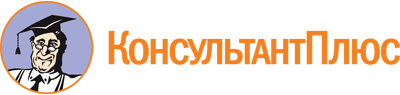 Распоряжение МИСК МО от 21.04.2023 N 27Р-18
"О проведении открытого конкурсного отбора в Московской области в рамках Всероссийского конкурса лучших региональных практик поддержки добровольчества (волонтерства) "Регион добрых дел" 2023 года"
(вместе с "Положением о проведении открытого конкурсного отбора в Московской области в рамках Всероссийского конкурса лучших региональных практик поддержки добровольчества (волонтерства) "Регион добрых дел" 2023 года")Документ предоставлен КонсультантПлюс

www.consultant.ru

Дата сохранения: 12.06.2023
 1Наименование проекта2Ф.И.О. и должность руководителя проекта3Телефон руководителя проекта (с указанием кода города)4Мобильный телефон руководителя проекта5Электронный адрес руководителя проекта6Приоритетное направление конкурса, которым соответствует проект (указать только один пункт)Школьное добровольчество (волонтерство);студенческое добровольчество (волонтерство);добровольчество (волонтерство) трудоспособного населения;"серебряное" добровольчество (волонтерство)7География реализации проекта8Сроки реализации проекта9Объем субсидии, запрашиваемый на реализацию проекта, рублей (указать значение до двух знаков после запятой)10Объем софинансирования проекта, рублей (указать значение до двух знаков после запятой)11Общая стоимость проекта, рублей (указать значение до двух знаков после запятой)1Наименование организации-заявителя2Организационная форма организации-заявителя3Дата регистрации организации-заявителя4Юридический адрес организации-заявителя5Фактический адрес организации-заявителя6Телефон организации-заявителя (с указанием кода города)7Электронный адрес организации-заявителя8Адрес сайта организации-заявителя9Ф.И.О. руководителя организации-заявителя10Телефон руководителя организации-заявителя (с указанием кода города)11Мобильный телефон руководителя организации-заявителя12Электронный адрес руководителя организации-заявителя13Ф.И.О. ответственного за финансово-экономический блок проекта (финансист/бухгалтер организации-заявителя)14Телефон ответственного за финансово-экономический блок проекта (с указанием кода города) (финансист/бухгалтер организации-заявителя)15Мобильный телефон ответственного за финансово-экономический блок проекта (финансист/бухгалтер организации-заявителя)16Электронный адрес ответственного за финансово-экономический блок проекта (финансист/бухгалтер организации-заявителя)17Источники финансирования организации-заявителя в настоящее время, рублей (описать имеющиеся у организации источники финансирования, включая гранты и субсидии, указать значение до двух знаков после запятой)18Наименование вышестоящей организации (если имеется)Наименование организацииНаименование проектаПриоритетное направление конкурса, которым соответствует проект (указать только один пункт)Школьное добровольчество (волонтерство);студенческое добровольчество (волонтерство);добровольчество (волонтерство) трудоспособного населения;"серебряное" добровольчество (волонтерство)Краткое описание проектаДопускается до 10 предложений, кратко описывающих содержание проектаОсновная цель и задачи проектаВ данном разделе необходимо указать, что планируется достичь в ходе реализации данного проекта. Важно убедиться, что достижение цели можно будет измерить количественными и качественными показателями, указанными в соответствующих полях описания практикиОписание проблемы, на решение которой направлен проект, обоснование актуальности и социальной значимость проекта и предлагаемых решенийСледует подробно описать проблему, на решение которой направлен проект. По возможности необходимо подкрепить описание проблемы имеющимися данными официальной статистики, исследований, экспертными заключениямиОсновная целевая группа и ее количественный состав (на кого направлен проект, сколько человек)Необходимо указать только те категории организаций и людей, с которыми будет проводиться работа в рамках проекта. Если целевых групп несколько - необходимо описать каждую из них. Коротко описать целевую группу: ее состав и количество представителей на конкретной территории реализации проектаДеятельность (что именно будет сделано в рамках реализации проекта)Важно обратить внимание, что запланированная деятельность должна быть направлена на решение только той проблемы, которая заявлена в рамках проекта. Должна существовать четкая взаимосвязь между заявленной проблемой и той деятельностью, которая будет осуществляться в ходе реализации проекта. Если вы приобретаете оборудование, то его использование должно быть направлено на решение указанной в проекте проблемы, а механизм его использования должен быть отражен в этом пунктеОписание поэтапного механизма реализации проектаНеобходимо описать этапы планируемой деятельности; подходы и методы достижения целей проекта; как будет организована работа на каждом этапе; кто будет задействован в выполнении этих этапов; кто является благополучателями, как будут привлекаться добровольцы (волонтеры) и что будет сделано для оптимизации добровольческого (волонтерского) участия в достижении целей отдельных мероприятий и проекта в целом.Укажите всю последовательность мероприятий, которые вы хотите осуществить в ходе реализации проекта, с логической взаимосвязью каждого шага. Объясните, почему выбран именно такой набор мероприятийОжидаемые количественные и качественные результаты от реализации проектаПри наличии указать следующие количественные результаты: количество добровольцев (волонтеров), участвующих в реализации проекта. Из них - количество добровольцев (волонтеров), относящихся к категории: школьники, студенты, трудоспособное население, "серебряные" добровольцы (волонтеры);количество благополучателей, получивших добровольческую (волонтерскую) поддержку;количество проведенных добровольческих (волонтерских) инициатив;количество добровольцев (волонтеров), прошедших образовательные программы;количество партнеров, привлеченных к реализации добровольческих (волонтерских) инициатив;количество публикаций в социальных сетях о добровольческих (волонтерских) инициативах и их результатах;количество публикаций в СМИ о добровольческих волонтерских инициативах и их результатах;другое.Качественные изменения - это те изменения, которые произойдут в жизни благополучателей/целевой группы в результате реализации проекта, в процессе его реализации или сразу после его окончания. Это могут быть изменения в знаниях, ценностях, навыках, в отношении к чему-либо, в поведении, ситуации, статусе или иных характеристиках благополучателей/целевой группы проекта.Следует как можно более конкретно ответить на вопрос "Что и как изменится у представителей целевой группы после реализации мероприятий проекта?". Если проектом предусмотрено взаимодействие с несколькими целевыми группами, качественные результаты следует указать по каждой из них. Важно продумать способы подтверждения достижения качественных результатовДолгосрочные результаты реализации проектаЭто те отсроченные долгосрочные количественные и качественные изменения, которые, как вы прогнозируете, могут произойти в жизни добровольцев (волонтеров)/благополучателей проекта в результате реализации проекта через некоторое время после его завершенияДальнейшее развитие проектаЕсли проект планируется продолжать, то опишите, что будет сделано для развития проекта и за счет каких средств. Если Вы запрашиваете финансовую помощь на приобретение какого-либо оборудования, то опишите, как оно будет использоваться в дальнейшемМатериально-технические ресурсы, привлекаемые для успешной реализации проектаОписание финансовых, материально-технических, нематериальных и организационных ресурсов организации, которые могут быть привлечены к реализации проектаОбъем запрашиваемых средств, рублей (указать значение до двух знаков после запятой), и основные направления расходования средств субсидииОбъем имеющегося софинансирования, рублей (указать значение до двух знаков после запятой)Опыт организации - ключевого исполнителя проектаОпишите опыт организации, подтверждающий возможность организации реализовать данный проект. Если организация являлась или является получателем федеральных и региональных бюджетных средств на развитие гражданских инициатив и добровольчества (волонтерства), укажите, когда, в какой сумме выделялись средства, что было сделано и с каким результатомСостав команды, реализующей проект, опыт и компетенции членов командыУкажите профили ключевых членов команды, реализующих проект, их опыт и компетенции, доказывающие возможность каждого члена указанной в заявке команды качественно работать над реализацией проекта. Включая ключевых приглашенных экспертовКлючевые партнеры реализации проекта и их рольНеобходимо указать какие организации являются партнерами проекта, какую конкретно помощь (информационную, консультационную, организационную, материальную и т.д.) они готовы оказать при реализации проекта. Также необходимо указать опыт организаций - партнеров проекта, подтверждающий способность успешно реализовать поставленные задачиИнформирование о проекте его участников и в целом местного сообществаКаким образом будут информированы о проекте его целевые группы, чтобы привлечь их к участию в проекте, каким образом будет обеспечено освещение проекта в целом и его ключевых мероприятий в СМИ и в информационно-телекоммуникационной сети Интернет для информирования местного сообщества о ходе реализации проекта и его результатахВидеопаспорт проектаДанный раздел является не обязательным, на усмотрение субъекта Российской Федерации данный пункт может быть исключен.Наличие видеопаспорта позволит экспертам сформировать более полное представление о проекте. Видеопаспорт готовится с помощью любого записывающего устройства - видеокамеры, мобильного устройства - и не имеет ограничений по техническим требованиям, за исключением требования к общему времени ролика (не более 3 минут). Видеопаспорт размещается на любом ресурсе - сайте, Youtube, открытой странице в социальной сети, на дисковом хранилище (указывается ссылка на ресурс, где размещен видеопаспорт).В видеопаспорте рекомендуется отразить следующую информацию: представление руководителя проекта, представление руководителя организации, представление основных членов проектной команды, информация о том, почему данный проект актуален именно для вашего региона и для вашей целевой группы, что именно вы планируете сделать и чем это отличается от того, что делают другие организации или уже сделано вами; показать материальные ресурсы организации, необходимые для реализации проекта: помещения, инвентарь, оборудование; рассказать, что, по вашему мнению, должно получиться в итоге и что изменится для благополучателей и участников проектаN п/пНаименование мероприятияМесто проведения мероприятия (наименование населенного пункта или полный адрес при наличии)Сроки проведения мероприятияОрганизаторы и партнеры мероприятияОжидаемые результаты мероприятия123...N п/пНаименованиеКоличество единицСтоимость, рублейВсего, рублейКомментарии1.Материально-техническое обеспечениеМатериально-техническое обеспечениеМатериально-техническое обеспечениеМатериально-техническое обеспечениеМатериально-техническое обеспечение1.1.Моноблок (для коворкинг-офиса РЦ)559000,00295000,00Всего по разделуВсего по разделуВсего по разделу295000,002.Административные расходыАдминистративные расходыАдминистративные расходыАдминистративные расходыАдминистративные расходы2.1.Оплата труда руководителя проекта150000,0050000,00Всего по разделуВсего по разделуВсего по разделу50000,003.Организация и проведение мероприятийОрганизация и проведение мероприятийОрганизация и проведение мероприятийОрганизация и проведение мероприятийОрганизация и проведение мероприятий3.1.Услуги привлеченных специалистов для организации семинаров (20 семинаров, по 6 часов, 120 часов)1201271,00152520,00Всего по разделуВсего по разделуВсего по разделу152520,004.Организация и проведение образовательных программОрганизация и проведение образовательных программОрганизация и проведение образовательных программОрганизация и проведение образовательных программОрганизация и проведение образовательных программ4.1.Услуги по организации питания и проживания участников и организаторов выездных интенсивов (4 интенсива по 2 суток, на 500 человек: 200, 100, 50, 150 человек)10001600,001600000,00Всего по разделуВсего по разделуВсего по разделу1600000,005.ИноеИноеИноеИноеИное5.1.Футболка с фирменным нанесением250400,00100000,00Всего по разделуВсего по разделуВсего по разделу100000,00Всего по проектуВсего по проектуВсего по проекту2197520,002197520,00